 День шестойДень безопасности дорожного движенияО правилах дорожного движения ребятам говорили каждый день. Но именно этот день объявлен «Днем правил дорожного движения». С воспитанниками лагеря была проведена работа по профилактике детского дорожно-транспортного травматизма. Все участвовали в интеллектуальном круглом столе «В мире ПДД»..Итак, сегодня мы лишний раз убедились, самое дорогое у нас – это жизнь. Так давайте сделаем ее долгой и счастливой. А для этого – «Знайте правила движения как таблицу умножения!» Но знать-это мало, надо еще и строго их соблюдать! Была проведена беседа «Правила дорожного движения». Просмотр мультфильма по ПДД.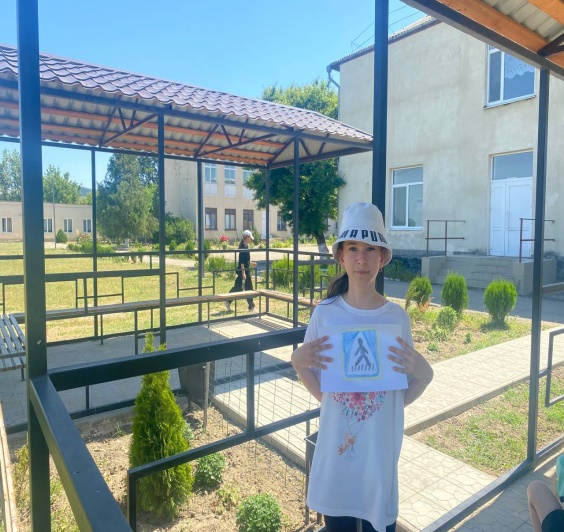 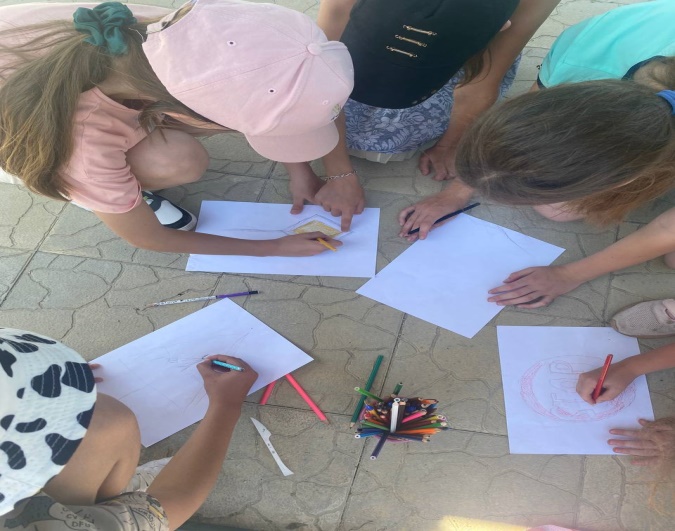 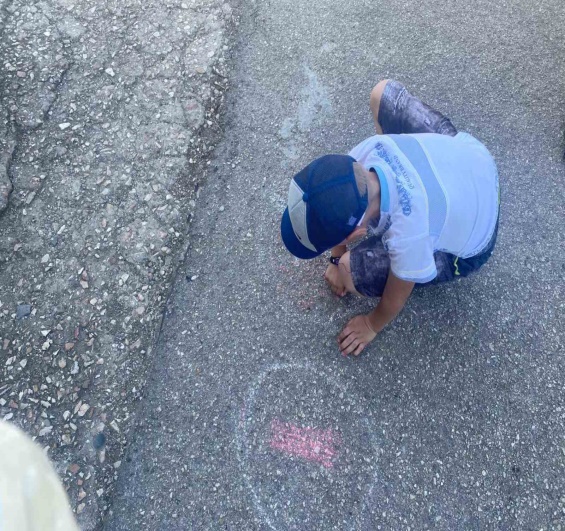 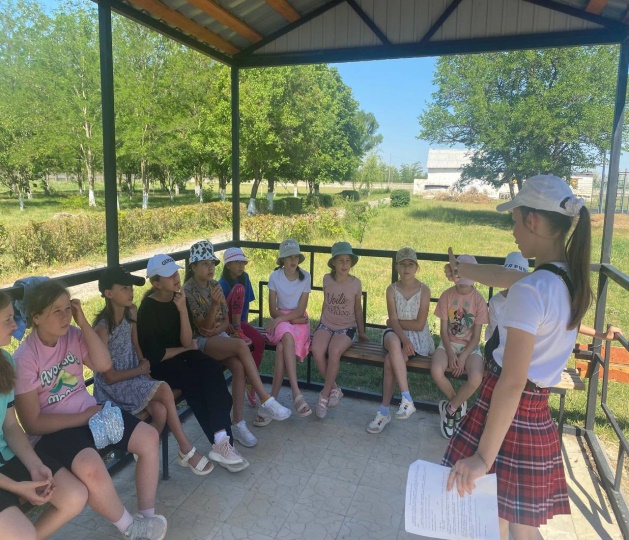 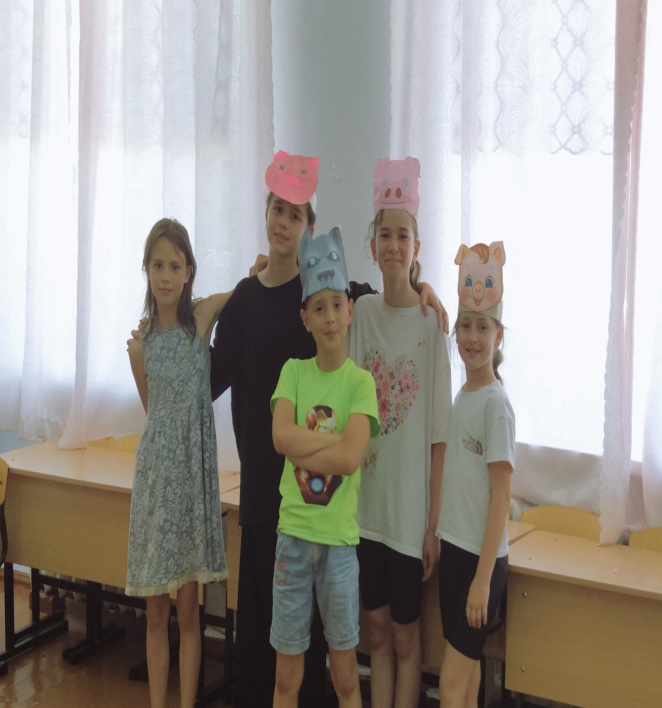 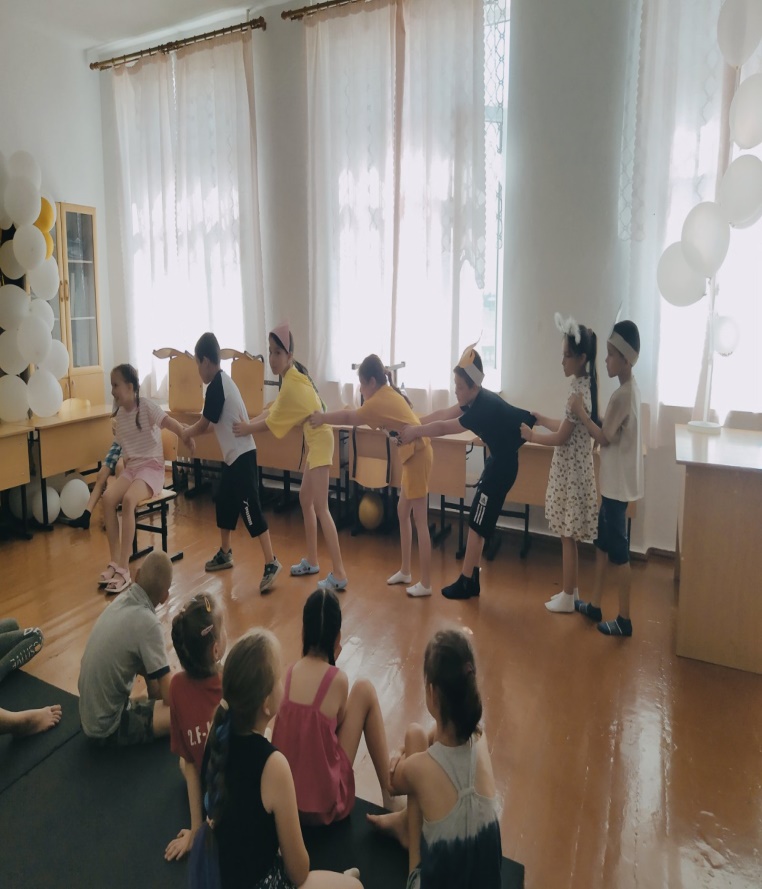 